GULBENES NOVADA DOMES LĒMUMSGulbenēPar sociālā dzīvokļa Nr.6A izīrēšanu sociālajā dzīvojamajā mājā „Blomīte”, Ozolkalns, Beļavas pagasts, Gulbenes novads	Gulbenes novada pašvaldības dokumentu vadības sistēmā 2023.gada 12.jūlijā ar reģistrācijas numuru GND/5.4/23/1427-L reģistrēts …(turpmāk – iesniedzējs), deklarētā dzīvesvieta: …, 2023.gada 12.jūlija iesniegums, kurā izteikts lūgums izīrēt dzīvojamo telpu Nr.6A sociālajā dzīvojamajā mājā „Blomīte”, Ozolkalns, Beļavas pagasts, Gulbenes novads.Iesniedzējs, pamatojoties uz Gulbenes novada domes 2023.gada 29.jūnija sēdē pieņemto lēmumu Nr.GND/2023/359 (protokols Nr.7, 5.punkts), reģistrēts Gulbenes novada pašvaldības palīdzības dzīvokļu jautājumu risināšanas 1.reģistra 2.grupā.Iesniedzējam maznodrošinātās personas statuss piešķirts uz laiku līdz 2023.gada 30.septembrim (Gulbenes novada sociālā dienesta 2023.gada 5.aprīļa izziņa Nr.SD2.12/23/575).Pašvaldību likuma 4.panta pirmās daļas 10.punkts nosaka, ka viena no pašvaldības autonomajām funkcijām ir sniegt iedzīvotājiem palīdzību mājokļa jautājumu risināšanā, kā arī veicināt dzīvojamā fonda veidošanu, uzturēšanu un modernizēšanu. Likuma “Par palīdzību dzīvokļa jautājumu risināšanā” 21.8 panta pirmā daļa nosaka, ka sociālo dzīvokli izīrē uz pašvaldības domes vai tās deleģētas institūcijas lēmuma pamata. Sociālo dzīvokli nodod personas lietošanā, noslēdzot sociālā dzīvokļa īres līgumu. Sociālā dzīvokļa īres līgumu noslēdz mēneša laikā pēc tam, kad pieņemts pašvaldības domes vai tās deleģētas institūcijas lēmums par sociālā dzīvokļa izīrēšanu, savukārt šī panta otrā daļa nosaka, ka sociālā dzīvokļa īres līgumu noslēdz uz laiku, kas nav ilgāks par diviem gadiem. Pašvaldības atbildīgā institūcija ik pēc sešiem mēnešiem pārliecinās, vai nav zuduši apstākļi, uz kuru pamata sociālais dzīvoklis izīrēts attiecīgajai personai (ģimenei). Ja pēc līguma termiņa beigām persona (ģimene) nav zaudējusi tiesības īrēt sociālo dzīvokli, personai (ģimenei) ir tiesības prasīt, lai tiek noslēgts jauns sociālā dzīvokļa īres līgums. Ja pēc līguma termiņa beigām persona (ģimene) ir zaudējusi tiesības īrēt sociālo dzīvokli, tai ir tiesības prasīt pašvaldības palīdzību dzīvokļa jautājumu risināšanā, ievērojot šā likuma noteikumus.Ņemot vērā minēto, pamatojoties uz likuma “Par palīdzību dzīvokļa jautājumu risināšanā” 21.8 panta pirmo un otro daļu, Pašvaldību likuma 4.panta pirmās daļas 10.punktu un Sociālo un veselības jautājumu komitejas ieteikumu, atklāti balsojot: PAR – __; PRET – __; ATTURAS – __, Gulbenes novada dome NOLEMJ:1. NOSLĒGT dzīvojamās telpas Nr.6A, kas atrodas sociālajā dzīvojamajā mājā “Blomīte”, Ozolkalnā, Beļavas pagastā, Gulbenes novadā, sociālā dzīvokļa īres līgumu ar …, uz laiku līdz 2023.gada 31.oktobrim.2. NOTEIKT .. viena mēneša termiņu dzīvojamās telpas īres līguma ar Gulbenes novada sociālo dienestu noslēgšanai.3. NOTEIKT … par pienākumu pēc dzīvojamās telpas īres līguma noslēgšanas nekavējoties deklarēt dzīvesvietu lēmuma 1.punktā minētajā dzīvojamajā telpā.4. UZDOT Gulbenes novada sociālajam dienestam, reģistrācijas numurs 90009224490, juridiskā adrese: Dīķa iela 1, Gulbene, Gulbenes novads, LV-4401, sagatavot un noslēgt dzīvojamās telpas īres līgumu.5. IZSLĒGT .. no Gulbenes novada pašvaldības dzīvokļu jautājumu risināšanas 1.reģistra 2.grupas.6. Lēmuma izrakstu nosūtīt: ..Gulbenes novada domes priekšsēdētājs						A.CaunītisSagatavoja: Ligita Slaidiņa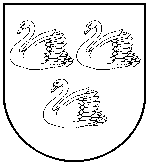 GULBENES NOVADA PAŠVALDĪBAReģ.Nr.90009116327Ābeļu iela 2, Gulbene, Gulbenes nov., LV-4401Tālrunis 64497710, mob.26595362, e-pasts; dome@gulbene.lv, www.gulbene.lv2023.gada 27.jūlijāNr. GND/2023/(protokols Nr.; .p)